PSZICHIÁTRIAI BETEGEK OTTHONALÁTOGATÁSI RENDJELÁTOGATÁSI IDŐa hét minden napján15.00 – 17.00 ÓRÁIGA LÁTOGATÓK FOGADÁSA A LAKÓSZOBÁKBAN NEM TÖRTÉNHET!  Látogatás helyszíne a látogató szobában, illetve az udvaron valósulhat meg!  CSOMAGOK BEADÁSÁRA szintén a látogatási időben van lehetőség. Kérek valamennyi látogatót, hogy továbbra is a legnagyobb odafigyeléssel látogassa lakóinkat mindnyájunk egészségének megőrzése érdekében.Odafigyelésüket megköszönve, tisztelettel:	Bánné Kiss Erzsébet s.k.       intézményvezető  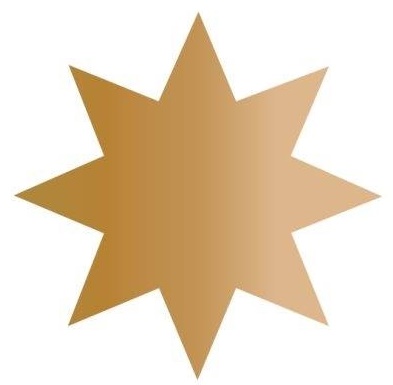 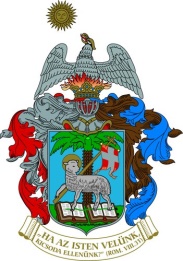 